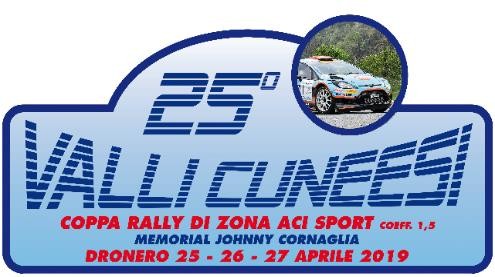    Dronero, 26 aprile 2019DICHIARAZIONE 2° CONDUTTORRE EQUIPAGGIO FEMMINILEIl sottoscritto __________________________________ nato il _______________titolare della licenza ACI Sport n° _______________  di sesso maschile ed iscritto al ________________________________________come secondo conduttore dell’equipaggio avente numero di gara __________ avente primo conduttore di sesso femminile, consapevole delle conseguenze previste per dichiarazioni  false o mendaci, con la presenteDICHIARAIn ottemperanza alla NG Rally, ed al fine dell’inserimento del proprio primo conduttore nella classifica riservata femminile che non condurrà, in alcuna fase della gara, la vettura con suddetto numero di gara.In fede…………………………………………(firma autografa)